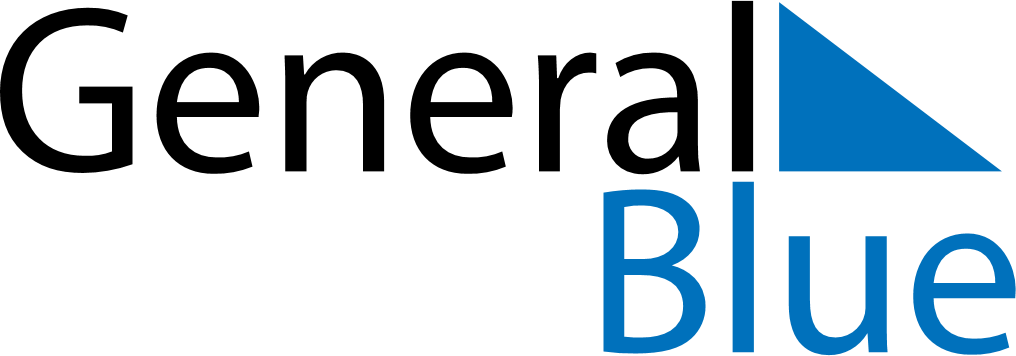 April 1883April 1883April 1883April 1883April 1883SundayMondayTuesdayWednesdayThursdayFridaySaturday123456789101112131415161718192021222324252627282930